Publicado en Sevilla el 16/10/2020 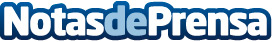 Hotel Ribera de Triana se une al programa Andalucía SeguraEl distintivo de Andalucía Segura garantiza el cumplimiento de las medidas de seguridad contra la Covid-19 impuestas por la OMSDatos de contacto:Hotel Ribera de Triana954268000Nota de prensa publicada en: https://www.notasdeprensa.es/hotel-ribera-de-triana-se-une-al-programa Categorias: Viaje Andalucia Turismo Restauración http://www.notasdeprensa.es